Disciplina: 09132P – Seminário: Saberes Docentes em Redes de Conversação Midiáticas IICréditos: 04CRCarga Horária: 60h Ementa: Estudo da formação docente em redes de conversação mediadas por tecnologias digitais. Abordagem das tecnologias digitais como ferramenta pedagógica, modos de operar entendendo as como possibilidade de coordenar ações em momentos distintos de tempo. Discussão de diferentes ferramentas tecnológicas como: fóruns, chats, Ambientes Virtuais de Aprendizagem potencializadores de redes de conversação. Produção e mediação de saberes em rede. Principio autoorganizativo de redes de conversação. Circularidade que reforça laços de retroalimentação. O Ciberespaço como espaço de construção de saberes docentes. Cultura docente em ação. Produção e mediação de saberes em rede de conversação virtual. Formação docente em redes de conversação: circularidade, corporeidade, experiência e cognição.Bibliografia:- Lévy, Pierre. A conexão planetária: o mercado, o ciberespaco, a consciência / Pierre Lévy; tradução de Maria Lucia Homem e Ronaldo Entler. - São Paulo: Ed. 34, 2001. Tardif, Maurice. Saberes docentes e formação profissional / Maurice Tardif. - Petropolis: Vozes, 2006. Tardif, Maurice, 1953-. Saberes docentes e formação profissional. / Maurice Tardif ; tradução Francisco Pereira. - Petrópolis, RJ : Vozes, 2011. 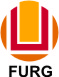 SERVIÇO PÚBLICO FEDERALMINISTÉRIO DA EDUCAÇÃOUNIVERSIDADE FEDERAL DO RIO GRANDE – FURGPROGRAMA DE PÓS-GRADUAÇÃO EDUCAÇÃO EM CIÊNCIAS: QUÍMICA DA VIDA E SAÚDE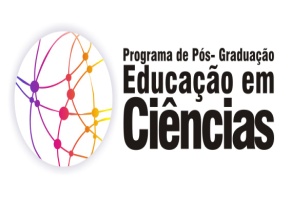 